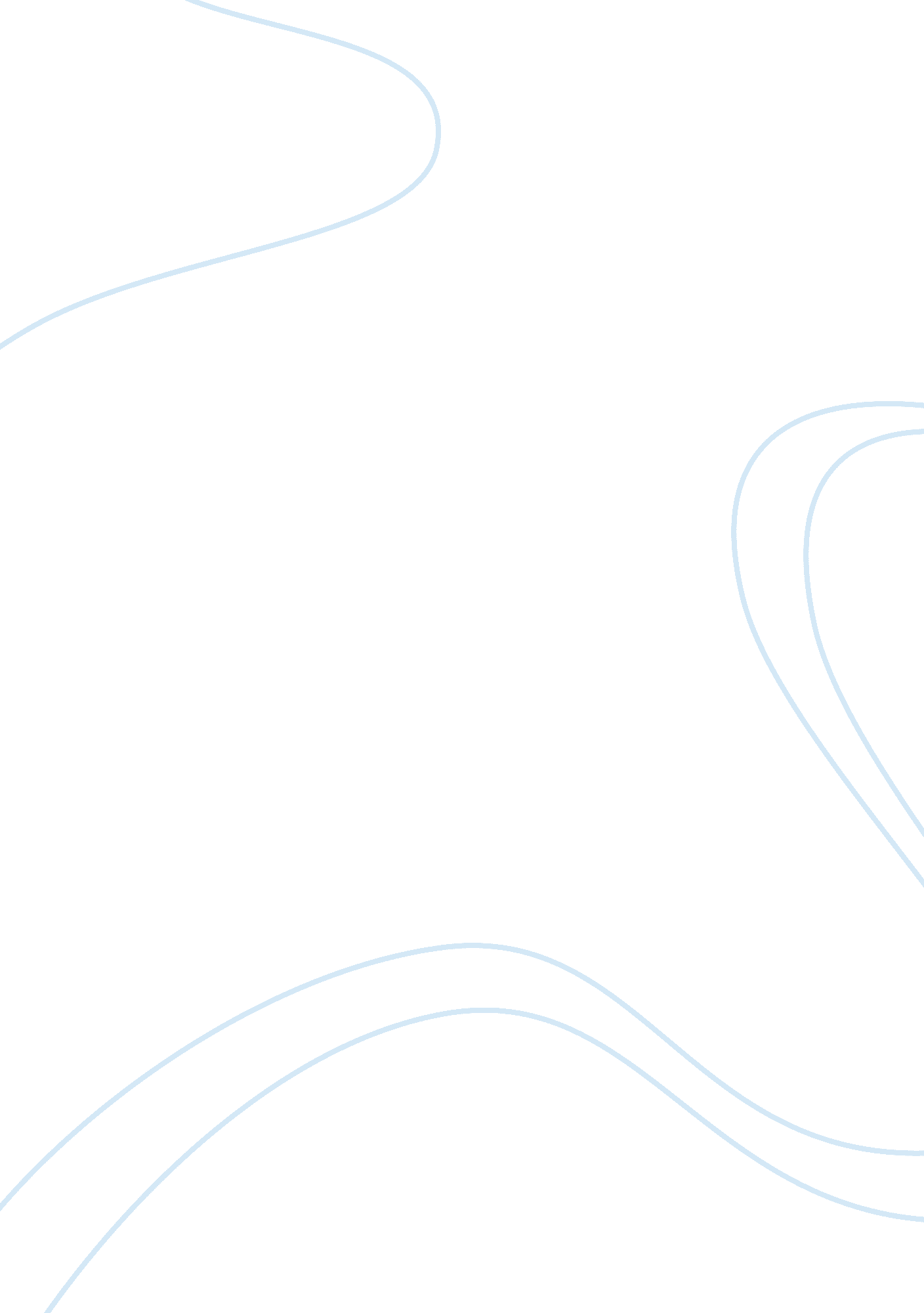 Theories of terrorism motivations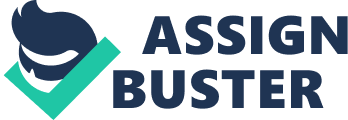 Introduction Terrorism has been depicted contrastingly as both a methodology and procedure; a wrongdoing and a favored responsibility; a pushed response to misuse and an indefensible an utter loathing. Evidently, a ton relies on upon whose perspective is being tended to. Terrorism has reliably been a convincing technique for the weaker side in a clash. As a topsy-turvy appearance of clash, it directs coercive vitality with different the slant of military essentialness at a little measure of the expense. In light of the mysterious nature and negligible size of terrorist affiliations, they reliably offer matches no suitable relationship to make arrangements for or to piece. Causes of Terrorism and their Motives Discrimination/Alienation A few creators on terrorism have indicated a feeling of distance felt by Diasporas, especially the once who now live in Europe as terrorism drivers. Ordinarily these gatherings face separation in the nations they live, prompting further emotions of segregation. They generally move from poorer nations, especially Muslim states on account of Europe, to those who are rich ones to go to class or discover work. As Marc Sageman from the book he wrote “ Understanding Terror Networks”, at a particular time in this nations they start to feel estranged. The new have country is considerably not the same as their own way of life, and is generally a great deal less group arranged. This reasons estranged people to search out groups with societies like their nations of origin or others like themselves. These gatherings may get to be bored towards society around them as they don’t fit in and feel rejected. Becoming notions of segregation can lead gatherings to look to more moderate, and in the end, radical belief systems. (Sageman, 2004). The Hamburg Cell, comprising the two out of the four pilots in the 9/11 terrorist assaults, is an immaculate sample of this. The cell incorporated various exile Muslims mulling over in Germany who searched out other preservationist Muslims to gather as one when they felt achy to go home in a Western culture that was outsider to them. This is when they started the radicalization trail as they got to be more tainted with their general surroundings. Robert Leiken additionally examines this sensation in his paper Europe’s Angry Muslims. Leiken focuses to both “ untouchables,” Muslims who moved so as to study or look for shelter, and “ insiders,” second or third era Muslims in Europe. These gatherings are subjected to biased social approaches, for example, the law in France about the headscarves, which later caused them to wind up radicalized. The issue here, especially on account of Europe, is that a large number of these exiles who get to be radicalized because of estrangement from being in an outside society likewise hold European identifications and accordingly can go inside Europe without any difficulty, and enter the U. S. much simpler than non-Europeans. Thusly they posture not just a risk to Europe, additionally to the United States. (Leiken, 2005). Religion Maybe the most typical way of thinking today is that terrorism is brought on by religion. Despite the fact that it is not the fundamental driver for terrorism, religion does assume a huge part in driving a few manifestations of it. As Hoffman brings up in Inside Terrorism, from the Thugs of antiquated India that killed to threaten for the sake of their god known as Kali of the Jewish Zealots who at ancient times cut-off the throats of the Romans out in the open to battle their control over the Israelites, religion (together with ethno-patriot/political drivers) has long been a component of terrorism. Today religion as a piece of terrorism has been predominantly ascribed to Islamic fundamentalism (however different cases, for example, the Aum Shinrikyo clique that completed the 1995 sarin gas assaults in Tokyo, likewise exist). (Hoffman, 2003). As Sageman portrays: “ The worldwide Salafi jihad is an overall religious Pentecostal development with the objective of restoring past Muslim superbness in an incredible Islamist state extending from Morocco to the Philippines, killing present national limits.” As a driver of terrorism, the genuine threat that religious regulation stances is its consolation of assaults that are more vicious in nature than different sorts of terrorism. By being guaranteed remunerates in existence in the wake of death, terrorists are more prone to complete suicide bombings and other such “ all in” strategies that are harder to protect against. (Sageman, 2004). Socio-Economical Status Terrorists might likewise be determined by a feeling of relative depravation and absence of upward portability inside society. Globalization and the present day media have given ‘ the less wealth’s an intense attention to their circumstance contrasted with ‘ those who are well off’. As Omer Taspinar when he mentioned Fighting Radicalism, Not “ Terrorism,” “ Globalization makes an intense mindfulness about circumstances accessible somewhere else. This prompts dissatisfaction, exploitation, and embarrassment among becoming accomplices of undereducated, unemployed and urbanized Muslim teenagers having the capacity make correlations crosswise over nations.” Seeing the financial contrasts in the middle of themselves and the Western world can incense some in immature nations, expanding strain and dangers. This permits terrorist associations to pick up consideration and section to social orders that have felt wronged by these apparent social treacheries. Lamentably the main genuine approach to moderate this is through monetary improvement of the group, nation, and area, however that requires significant investment. For a long time to come there will dependably be those that are disappointed by the examination of living principles of the rich around the globe versus their own, opening the ways to dissatisfaction and resentment. Along these lines, this driver is amazingly difficult to battle as globalization considers more instruments of correlation between differing worldwide financial levels. (TaÅŸpÄ±nar, 2009). Political Grievances An absence of political comprehensiveness in grievances or states that are against a particular political request may cause people to join or make terrorist bunches. Left and conservative terrorists regularly look to a political framework. Too, numerous in countries with dictator administrations need streets for dispute. Baffled representations of political will can turn to roughness as an option to restrictive political frameworks. While to some degree like ethno-patriot/separatist causes, these political grievances are not conceived from the longing to make another state however to change the request inside the current one. In his piece, Taspinar depicts this as a relative depravation to the political measurement. In this context, Taspinar sees the politics of Islam as a response to such abusive governments and its Western supporters. With the learning that other individuals as far and wide as possible live in illustrative governments, the outrage just develops among the individuals who live without such political representation, driving baffled people into the arms of terrorism. The suggestion here is that Western governments, in their backing of abusive dictator administrations for their own particular national investment, have basically made themselves focuses of terrorism of an irritated masses inside these administrations, carrying on roughly as the main option to political declaration. Ethno-patriotism The craving of a populace to split far from an administration or decision control and make a condition they could call their own can result in the development of terrorist gatherings. In the twentieth century this was seen regularly with areas or states endeavoring to pick up freedom from their frontier time aces. Then again, as Bruce Hoffman calls attention to in Inside Terrorism, this type of terrorism, ethno-patriot, had been around for years before even the commencement of the First World War. Maybe the most eminent of these gatherings, structured previously, then after the fact WWII and motivated by the debilitating of royal forces, was the Jewish Irgun Avai Le’umi who battled British run in Palestine to achieve the production of a Jewish state. (Hoffman, 2003). Today Hamas is a standout amongst the most dynamic ethno-patriot driven gatherings doing suicide bombings and assaults against the condition of Israel with the objective of making a Palestinian state. Chechen terrorist associations are additionally ethno-patriots for their assaults against the administration and individuals of Russia in the endeavor to structure their own state. Inside numerous nations around the globe minority gatherings exist wishing to accumulate some type of autonomy, if not their own state by and large. Hence ethno-patriotism will keep on being a critical wellspring of terrorism. It is imperative to perceive this and counter it with all the more politically comprehensive courses of action that can alleviate the grievances of minority gatherings, however some will inescapably keep on utilizing terrorism until they accomplish their wanted free country. The Accidental Guerrilla At long last, there is the hypothesis set forth about the “ inadvertent guerrilla” by David Kilcullen. Kilcullen portrays it accordingly: A terrorist association moves into a zone with poor government or that is clash ridden (he utilizes Al Qaeda particularly), then uses this place of refuge to spread their philosophies to different ranges and as a base to complete vicious acts. At the point when outside powers then mediate to manage the danger postured to them by this gathering, this causes the nearby populace to reject the ‘ remote intruders’ and associate with the terrorist bunch, accordingly making more terrorists and prominent backing for terrorist developments. The instances of U. S. mediation at Iraq and Afghanistan to counter the militia group, Al Qaeda are the undeniable illustrations here. This hypothesis offers solid conversation starters about the suitability of direct intercession in quest for terrorist bunches by Western nations, and whether it causes more damage than great. (Kilcullen, 2009). References Hoffman, B. (2003). The logic of suicide terrorism. Kilcullen, D. (2009). The accidental guerrilla: Fighting small wars in the midst of a big one . Oxford University Press. Sageman, M. (2004). Understanding terror networks . University of Pennsylvania Press. Eizenstat, S. E., Porter, J. E., & Weinstein, J. M. (2005). Rebuilding weak states. Foreign Aff. , 84 , 134. Sinai, J. (2007). New trends in terrorism studies: strengths and weaknesses. Mapping terrorism research: State of the art, gaps and future direction , 31-50. Mousseau, M. (2006). Market civilization and its clash with terror. TaÅŸpÄ±nar, Ö. (2009). Fighting Radicalism, Not” Terrorism”: Root Causes of an International Actor Redefined. SAIS Review of International Affairs , 29 (2), 75-86. Leiken, R. S. (2005). Europe’s angry Muslims. Foreign Affairs , 120-135. 